   BEATA Beata.363094@2freemail.com Combining strong customer service, Sales and communications expertise to promptly establish efficiency, resolve problems, and optimize productivityA Top notched, Canadian National, assertive and high performing professional with an ability to provide exceptional customer service and ensure that customers leave with a lasting positive impression. Having an outgoing personality, good interpersonal skills and the ability to work in a multi-national team environment with confidence and minimal supervision, utilize exceptional customer service and hospitality skills to maximize the satisfaction of customers and increase repute of employer. Exceptionally driven high achiever with a track record of capturing phenomenal sales growth by formulating and implementing new strategies. Deliver exceptional results by identifying and qualifying potential opportunities / leads and offering customers the right product through customized solutions.STRENGTHSCustomer Focus		Performance Management		Sales Management		Quality Assurance Mentoring & motivating	Process Improvement		Effective Communication		Strategic Planning  Customer Service		Market Intelligence		Focused Innovations		Change Management  Aviations			Analytical & Interpersonal Skills	Inspiring People			Active listenerSELECTED ACCOMPLISHMENTS AND SYNOPSISA result oriented professional with over a decade of experience, including 7 years in UAE, within Aviation, Retail, Luxury goods and cosmetics IndustryLast worked as Cabin Crew with Emirates Airline, Dubai, UAEWell spoken, approachable, with great attention to detail and a professional attitude. Demonstrate knowledge and experience in checking safety and high standards security throughout the cabinThinks “outside the box”; takes an interest in new ideas and new ways of doing things; is not bound by current thinking or traditional approachesCool headed and able to deal calmly and patiently with angry or irritable customers. Ability to remain calm under pressure whilst working in a target driven and pressurized environmentSuccessfully handled challenging customers through effective communication and customer service skills, ensured timely follow ups and regular updatesShare best practices, ideas, approaches, know-how, cross-selling opportunities, and market-knowledge between various market groups across the CompanyPossesses significant leadership experience resulting in better performance and enhanced systems for higher performance within the team. Proficient in managing a small teamProficiency in English and Polish gives an edge to handle different cast of peopleStrong interpersonal skills, effective calibration with Management, co workers and clients, with ability to build a positive and cohesive work environmentStrong account management and relationship building skills, by maintaining a long term relationship with accounts and maximizing sales opportunities within themDesigned and successfully Implemented Strategic Business Plans and incorporated work plans with objectives & KPIs to support performance managementOCCUPATIONAL CONTOURCabin Crew                                                    Aug 2006 – Oct 2013Emirates Airline, Dubai UAEChallenged to welcome passengers as they board the plane and helped them find their seats. Appeared welcoming happy and warm hearted, even during stressful moments. Ensured the aircraft was clean and prepared for flight with provisions on board for the safety and comfort of the passengersResponsible for ensuring checks are carried out thoroughly prior to and after flightsChecked the safety equipments on a regular basis ensuring they meet required standardsDealt with high-net worth individuals in a professional and mature manorBeing able to cope with working in different time zones and jet lagServed meals and drinks to the passengers throughout the flightDemonstrated emergency exit procedures before take-off and checked passengers are compliant with safety equipments and emergency proceduresConfidently worked with cash in different currencies when carrying out hostess dutiesAt the end of a journey completed a flight report recording any incidentsManager                                                    May 2002 – Sep 2004Chanel, Calgary, AB, CanadaRecruited to execute all daily opening and closing procedures. Responded to customer inquiries in a friendly and professional manner and maintain up-to-date knowledge of store policies regarding payments, returns and exchangesResponsible for supporting Management team with the achievement of store retail targets, agreeing daily priorities and overseeing day to day activityProvided regular detailed reports of customer profiles, product profiles, product movements, product analysis and competitionDemonstrated methods of application of various products to customers and increased overall sales by recommending additional productLed by example inspiring store team to drive sales and deliver the very best levels of customer service on the high streetCoordinated with Brand Manager for planning and implementation of sales promotions, various promotional activities and stock movements and order confirmation for new seasonsManaged people resources by selecting, orienting, training qualified candidates. Participated in performance recognition in consultation with other members. Evaluated staff performance in an accurate, consistent, objective and timely mannerSales Associate                                                    Jun 2001 – Oct 2002Focus Clothing, Calgary, AB, CanadaProvided friendly and efficient service to all customers in all situations, enabling them to have the best shopping experience. Consulted with customers on the latest styles and trendsBuilt customer confidence by actively listening to their concerns and giving appropriate feedbackEngaged the customer by welcoming and acknowledging them courteously and according to their profile, style, and interestsWorked as a brand “ambassador” and engage customers with the philosophy and culture of the brandGenerated leads for new sales through telephone and email contact with customersMaintained a clean, uncluttered environment for easy shopping while ensuring the merchandise presentation on the selling floor fixtures is maintained during each dayPreviously held positionsManager, Yves St. Laurent, Calgary, AB, Canada							Dec 1998 – Jul 1999Beauty Advisor / Manager, Estee Lauder/Clinique, Calgary, AB, Canada				Mar 1997 – Nov 1998EDUCATION AND CREDENTIALMasters, Business Management									         PursuingAustralia ECU University, Dubai, UAEBachelors, Advanced Business Management & E-Commerce						         PursuingSprott Shaw Community College - Kelowna, BC, Canada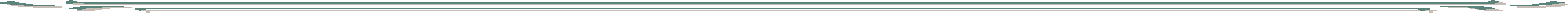 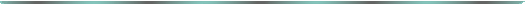 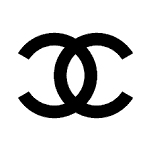 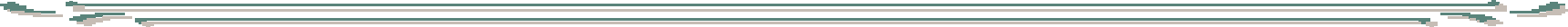 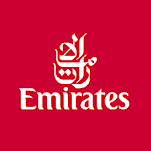 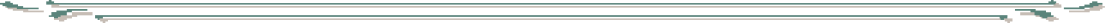 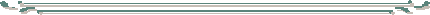 